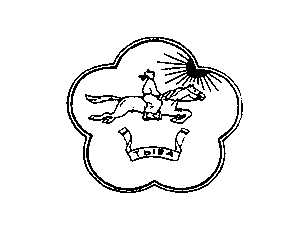 ТЫВА РЕСПУБЛИКАНЫНКАА-ХЕМ РАЙОН ЧАГЫРГАЗЫНЫНАЙТЫЫШКЫНЫПОСТАНОВЛЕНИЕАДМИНИСТРАЦИИ КАА-ХЕМСКОГО РАЙОНАРЕСПУБЛИКИ ТЫВА«07» апреля 2014 г.   № 222с.Сарыг-СепОб утверждении Административного регламента«Организация электро-, тепло-, газо-, водоснабжения, водоотведения, снабжения топливом населения Каа-Хемского кожууна»В исполнения федерального закона от 27.07.2010 года №210-ФЗ « Об организации предоставления государственных и муниципальных услуг»,  администрация Каа-Хемского кожууна, ПОСТАНОВЛЯЕТ:1.Утвердить административный регламент «Организация электро-, тепло-, газо-, водоснабжения, водоотведения, снабжения топливом населения Каа-Хемского кожууна».       	2. Опубликовать (обнародовать) настоящее постановление в порядке, установленном Уставом администрации Каа-Хемского кожууна.      	3.Утверждённый административный регламент разместить на официальном сайте Каа-Хемского кожууне в сети Интернет.           4. Контроль за исполнением   постановления возложить на заместителя председателя администрации Каа-Хемского кожууна по жизнеобеспечению Салчак В.Б-С.Утвержденопостановлением администрации Каа-Хемского кожууна Республики Тываот «07» апреля 2014г.  №222АДМИНИСТРАТИВНЫЙ РЕГЛАМЕНТ«ОРГАНИЗАЦИЯ ЭЛЕКТРО-, ТЕПЛО-, ГАЗО-,ВОДОСНАБЖЕНИЯ, ВОДООТВЕДЕНИЯ, СНАБЖЕНИЯТОПЛИВОМ НАСЕЛЕНИЯ КАА-ХЕМСКОГОКОЖУУНА»1. Общие положения1.1 Настоящий Административный регламент разработан в целях исполнения функции по организации электро-, тепло-, газо-, водоснабжения Каа-Хемского кожууна, определения сроков и последовательности действий (административных процедур).1.1.1. Действия настоящего Регламента распространяются на отношения, касающиеся предоставления коммунальных услуг гражданам, проживающим в жилых помещениях Каа-Хемского кожууна.1.1.2. Исполнение муниципальной функции по организации электро-, тепло-,  газо-, водоснабжения Каа-Хемского кожууна осуществляется в соответствии с:- Конституцией Российской Федерации;- Федеральным законом от 27.07.2010 № 210-ФЗ «Об организации предоставления государственных и муниципальных услуг»;- Федеральным законом от 06.10.2003 № 131-ФЗ «Об общих принципах организации местного самоуправления в Российской Федерации»;- Постановлением Правительства Российской Федерации от 15 июня . № 478 «О единой системе информационно-справочной поддержки граждан и организаций по вопросам взаимодействия с органами исполнительной власти и органами местного самоуправления с использованием информационно-телекоммуникационной сети Интернет»;- Постановлением Правительства Российской Федерации от 23.05.2006 г. № 307 «О порядке предоставления коммунальных услуг гражданам»;- Постановлением Государственного комитета Российской Федерации по строительству и жилищно-коммунальному комплексу от 27.09.2003 № - 170 «Об утверждении правил и норм технической эксплуатации жилищного фонда»;- Уставом муниципального образования «Каа-Хемский кожуун Республики Тыва».1.2. Регламент устанавливает сроки и последовательность административных процедур и административных действий администрации Каа-Хемского кожууна (далее – Администрация) при исполнении муниципальной функции: организация электро-, тепло-,  газо-, водоснабжения.2. Стандарт исполнения муниципальной функции2.1. Наименование муниципальной функции.«Организация в границах Каа-Хемского кожууна электро-, тепло-,  газо-, водоснабжения » (далее – муниципальная функции).2.2. Наименование исполняющего муниципальную  функцию органа.          2.2.1. Место нахождения администрации Каа-Хемского кожууна и почтовый адрес: 668400, Республика Тыва, Каа-Хемский кожуун, с. Сарыг-Сеп ул. Енисейская 143.2.2.2. График (режим) приема заинтересованных лиц по вопросам исполнения муниципальной функции  должностными лицами администрации Каа-Хемского кожууна:-рабочие дни: понедельник-пятница с 8-00 ч. до 17-00 ч.,  обеденный перерыв с 12-00 ч. до 13-00 ч.;-выходные дни: суббота, воскресенье, праздничные дни.2.2.3 Телефоны:Телефон (факс) приемной председателя администрации: 8(39443) 2-12-18;
Телефон специалиста администрации  8(39443) 2-13-40.2.2.4. Информация о порядке исполнения муниципальной функции:
-непосредственно специалистом Администрации при личном обращении;
-с использованием средств почтовой, телефонной связи и электронной почты;
-посредством размещения в информационно - телекоммуникационных сетях общего пользования (в том числе в сети Интернет);- на портале государственных и муниципальных услуг - государственной информационной системе, обеспечивающей предоставление государственных и муниципальных услуг в электронной форме, а также доступ заявителей к сведениям о государственных и муниципальных услугах, предназначенным для распространения с использованием информационно-телекоммуникационной сети "Интернет" и размещенным в государственных и муниципальных информационных системах, обеспечивающих ведение реестров государственных и муниципальных услуг.2.3. Результат исполнения муниципальной функции.
Результатом исполнения муниципальной функции является:2.3.1. Предоставление исчерпывающей информации о порядке организации бесперебойного и качественного электро-,  газо-, тепло-, водоснабжения,  либо уведомление об отказе в предоставлении информации.2.3.2. Разработка и реализация муниципальных целевых программ в сфере коммунального хозяйства.2.3.5. Участие в подготовке проектов нормативных правовых актов администрации по вопросам коммунального хозяйства.2.4. Срок исполнения муниципальной функции.2.4.1. Срок исполнения муниципальной функции носит индивидуальный характер и зависит от объема запрашиваемой заявителем информации.В случае направления в адрес исполнителя муниципальной  функции письменного запроса, в том числе направленного по информационным системам общего пользования, исполнение должна быть предоставлена в течение 15 дней со дня регистрации запроса, если иной срок не установлен. В исключительных случаях, а также в случае направления запроса, предусмотренного частью 2 статьи 10 Федерального закона от 02.05.2006 № 59-ФЗ (ред. от 27.07.2010) « О порядке рассмотрения обращения граждан Российской Федерации» председатель администрации вправе продлить срок рассмотрения обращения не более чем на 30 дней, уведомив его о продлении срока исполнения муниципальной функции.2.4.2. В случае отказа в исполнении муниципальной функции отказ предоставляется в течение 7 календарных дней со дня регистрации обращения.2.4.3. Председатель администрации Каа-Хемского кожууна, вправе устанавливать сокращенные сроки рассмотрения обращений физических или юридических лиц.2.5 Основания для исполнения муниципальной функции.2.5.1. Исчерпывающий перечень документов, необходимых в соответствии с законодательными или иными нормативными правовыми актами для исполнения муниципальной функции.2.5.2. При личном обращении заявителя к исполнителю муниципальной функции  он должен указать свою фамилию, имя, отчество, адрес проживания (регистрации), в случае если он является представителем юридического лица также указать наименование организации, должность.2.6. В случае подачи письменного запроса (заявление) заявитель предоставляет:- запрос (заявление). Заявитель в своем письменном запросе (обращении) в обязательном порядке указывает либо наименование исполнителя муниципальной функции, которому направляет письменный запрос, либо фамилию, имя, отчество соответствующего должностного лица, либо должность соответствующего лица, а также свои фамилию, имя, отчество (последнее - при наличии), почтовый адрес, по которому должен быть направлен ответ, излагает суть запроса (обращения), ставит личную подпись и дату.2.7. Исчерпывающий перечень оснований для отказа в исполнении муниципальной функции.2.7.1. В случае если в письменном запросе не указаны фамилия гражданина, направившего запрос, и почтовый адрес, по которому должен быть направлен ответ, ответ на запрос не дается.2.7.2. Исполнитель муниципальной функции  при получении письменного запроса, в котором содержатся нецензурные либо оскорбительные выражения, угрозы жизни, здоровью и имуществу должностного лица, а также членов его семьи, вправе оставить запрос без ответа по существу поставленных в нем вопросов и сообщить заявителю, направившему запрос, о недопустимости злоупотребления правом.2.7.3. В случае если текст запроса не поддается прочтению, ответ на запрос не дается, о чем в течение семи дней со дня регистрации запроса сообщается гражданину, направившему запрос, если его фамилия и почтовый адрес поддаются прочтению.2.7.4. В случае, если письменный запрос содержит вопрос, на который заявителю многократно давались письменные ответы по существу в связи с ранее направляемыми запросами, и при этом в запросе не приводятся новые доводы или обстоятельства, исполнитель муниципальной функции  вправе принять решение о безосновательности очередного запроса и прекращении переписки с заявителем по данному вопросу при условии, что указанный запрос и ранее направляемые запросы направлялись одному и тому же исполнителю муниципальной услуги. О данном решении уведомляется гражданин, направивший запрос.Обо всех случаях отказа в исполнении муниципальной функции заявителю сообщается информационным письмом.2.7.5.В случае если исполнение муниципальной функции подразумевает возможность подачи заявления в  электронной форме с использованием портала  муниципальных услуг, заявление и документы (сведения), необходимые для исполнения муниципальной функции, могут быть направлены в орган, исполняющий муниципальную функцию, в форме электронных документов посредством портала  муниципальных услуг.
Заявление, которое подается в форме электронного документа, подписывается  тем видом электронной подписи, использование которой допускается при обращении за исполнением муниципальных функций законодательством Российской Федерации.В случае направления в электронной форме основанием для его приема (регистрации) является представление заявителем посредством портала муниципальных услуг документов, указанных в части 6 статьи 7 Федерального закона «Об организации предоставления государственных и муниципальных услуг», необходимых для исполнения муниципальной функции.2.7.6. В случае если исполнение муниципальной функции подразумевает  возможность использования универсальной электронной карты в качестве идентификатора, то идентификация пользователя на портале  муниципальных услуг для подачи заявителем заявления и документов может производиться, в том числе, с использованием универсальной электронной карты.2.7.7. Орган, исполняющий муниципальную функцию, не вправе требовать у заявителя документы, необходимые для исполнения функции, если сведения, в них содержащиеся, находятся в распоряжении органов, исполняющих муниципальную функцию, иных государственных органов, органов местного самоуправления, организаций, в соответствии с нормативными правовыми актами Российской Федерации, нормативными правовыми  актами Республики Тыва, муниципальными правовыми актами, кроме случаев, если такие документы включены в определенные нормативные правовые акты Российской Федерации и Республики Тыва, регламентирующие порядок организации предоставления государственных и муниципальных услуг.Орган, осуществляющий исполнение муниципальной функции, самостоятельно истребует такие сведения, в том числе в форме электронного документа у соответствующих органов, если заявитель не представил по своей инициативе.2.8. Размер платы, взимаемой с заявителя при исполнении муниципальной функции, и способы ее взимания.2.8.1.Муниципальная услуга предоставляется на безвозмездной основе.2.9. Максимальный срок ожидания в очереди при подаче запроса об исполнении  муниципальной функции и при получении результата.2.9.1.Время ожидания личного приема в очереди составляет не более 30 мин. При этом исполнитель муниципальной функции обеспечивает прием всех лиц, обратившихся не позднее, чем за 40 минут до окончания времени приема.2.9.2. Продолжительность консультирования в устной форме при личном обращении осуществляется в пределах 20 минут.2.9.3. Обращение по телефону допускается в течение рабочего времени исполнителя функции. Продолжительность консультирования по телефону осуществляется в пределах 10 минут. При консультировании по телефону исполнитель функции должен назвать свою фамилию, имя, отчество, должность, а также наименование структурного подразделения, в которое обратился заявитель, а затем в вежливой форме дать точный и понятный ответ на поставленные вопросы.2.9.4.Если исполнитель функции не может ответить на поставленный вопрос самостоятельно или подготовка ответа требует продолжительного времени, он может предложить заявителю направить письменный запрос, либо назначить другое время для получения информации.2.10. Срок регистрации запроса (обращения) заявителя об исполнении  муниципальной функции.2.10.1.Срок регистрации запроса (обращения) заявителя при личном обращении не должен превышать 10 минут.2.10.2. Письменный запрос (обращение) заявителя регистрируется в день поступления в Администрацию Каа-Хемского кожууна.2.11. Требования к помещениям, в которых исполняется муниципальная функция, местам для заполнения запросов об исполнении муниципальной функции, информационному стенду.2.11.1.Прием граждан осуществляется в специально выделенных для исполнения  муниципальных функций помещениях.2.11.2 Помещения должны содержать места для информирования, ожидания и приема граждан. Помещения должны соответствовать санитарно-эпидемиологическим нормам и правилам.2.11.3. В помещениях для ожидания заявителям отводятся места, оборудованные стульями, кресельными секциями. В местах ожидания имеются средства оказания первой помощи и доступные места общего пользования (туалет), в том числе приспособленные для  инвалидов.2.11.4. Места информирования, предназначенные для ознакомления заявителей с информационными материалами, оборудуются:- информационными стендами, на которых размещается визуальная и текстовая информация с образцами их заполнения и перечнем документов, необходимых для исполнения  каждой муниципальной функции;- стульями и столами для оформления документов.К информационным стендам должна быть обеспечена возможность свободного доступа граждан. На информационных стендах, а также на официальных сайтах в сети Интернет размещается следующая обязательная информация:- номера телефонов, факса, адрес официального сайта, электронной почты органа, предоставляющего муниципальную услугу;- режим работы;- графики личного приема граждан уполномоченными должностными лицами;- номера кабинетов, где осуществляются прием письменных обращений граждан и устное информирование граждан; фамилии, имена, отчества и должности лиц, осуществляющих прием письменных обращений граждан и устное информирование граждан.- образцы и перечень документов, необходимых для предоставления каждой  муниципальной услуги.2.11.5. Помещения для приема заявителей должны быть оборудованы табличками с указанием номера кабинета и должности лица, осуществляющего прием. Место для приема заявителей должно быть оборудовано стулом, иметь место для написания и размещения документов, заявлений.
Требования к местам предоставления функций должны соответствовать соответствующим ГОСТам и СНиПам.2.12. Показатели доступности и качества муниципальных функций.2.12.1. Главным критерием качества исполнения муниципальной функции является удовлетворенность заявителей. Вторичные критерии: доступность  и доступность информации о муниципальной функции.2.12.2. Показателями доступности и качества исполнения муниципальной функции также являются соблюдение сроков ее предоставления, а также отсутствие обоснованных жалоб со стороны заявителей.2.12.3. Исполнение муниципальных функций в электронной форме - исполнение муниципальных функций с использованием информационно-телекоммуникационных технологий, включая использование единого портала государственных и муниципальных услуг и (или) региональных порталов государственных и муниципальных услуг, в том числе осуществление в рамках такого предоставления электронного взаимодействия между государственными органами, органами местного самоуправления, организациями и заявителями. В целях предоставления государственных и муниципальных услуг в электронной форме могут использоваться другие средства информационно-телекоммуникационных технологий в случаях и порядке, которые определяются Правительством Российской Федерации.3. Состав, последовательность и сроки выполнения административных процедур, требования к порядку их выполнения для исполнения муниципальной функцииИсполнение муниципальной функции включает в себя следующие административные процедуры:3.1. Работа с письменными запросами заявителей:3.1.1. Письменный запрос подлежит обязательной регистрации в Администрации в течение трех дней с момента поступления исполнителю муниципальной услуги.3.1.2. Письменный запрос, содержащий вопросы, решение которых не входит в компетенцию исполнителя муниципальной функции, направляется в течение семи дней со дня регистрации соответствующим исполнителям функции, в компетенцию которых входит решение поставленных в запросе вопросов, с уведомлением заявителя, направившего запрос, о переадресации запроса.3.1.3. В случае если решение поставленных в письменном запросе вопросов относится к компетенции нескольких исполнителей функций, копия запроса в течение семи дней со дня регистрации направляется соответствующим исполнителям функции.3.1.4. После регистрации письменного запроса он направляется на рассмотрение специалисту, уполномоченному предоставлять информацию в соответствии с запросом.3.1.5. Специалист, уполномоченный предоставлять информацию, проверяет поступивший запрос на предмет отсутствия оснований для отказа в исполнении  муниципальной функции.3.1.6. В случае если основания для отказа в исполнении муниципальной функции имеются, специалист готовит письмо заявителю об отказе в предоставлении муниципальной услуги с указанием причин отказа в исполнении муниципальной функции.3.1.7. В случае отсутствия оснований для отказа в исполнении муниципальной функции  специалист, уполномоченный исполнять муниципальную функцию, предоставляет информацию.3.1.8.Специалист, уполномоченный предоставлять информацию, осуществляет подготовку информационного письма заявителю.3.1.9. Специалист, уполномоченный предоставлять информацию, передает информационное письмо на подпись председателю администрации в срок не позднее 30 дней с момента регистрации поступившего запроса в соответствии с настоящим Регламентом.3.1.10. Председатель администрации подписывает информационное письмо.3.1.11. Специалист, уполномоченный предоставлять информацию, регистрирует подписанные документы и направляет почтовым отправлением заявителю или в электронном виде на адрес электронной почты, указанный в запросе.3.2. Личный прием граждан, исполнение муниципальной функции  посредством телефонной связи.3.2.1. При ответах на запрос заявителя посредством телефонной связи и при личном обращении специалист подробно и в вежливой (корректной) форме информирует заявителей по интересующим их вопросам.
Ответ на телефонный звонок должен содержать информацию о наименовании органа, в который позвонил гражданин, фамилии, имени, отчестве и должности работника, принявшего телефонный звонок.
Сотрудник, осуществляющий индивидуальное устное информирование, должен принять все необходимые меры для дачи полного ответа на поставленные вопросы. В случае если для подготовки ответа требуется продолжительное время, сотрудник, осуществляющий устное информирование, может предложить гражданину обратиться за необходимой информацией в письменном виде, через сеть «Интернет» либо назначить другое удобное для гражданина время для устного информирования.
 4. Формы контроля за исполнением муниципальной функции4.1. Контроль за соблюдением последовательности действий, определенных административными процедурами, принятием решений по исполнению настоящего Регламента осуществляется председателем администрации Каа-Хемского кожууна, исполняющим муниципальную функцию.4.2. Должностные лица несут ответственность:- за не выполнение административных процедур в соответствии с Регламентом;- за несоблюдение последовательности административных процедур и сроков их выполнения, установленных Регламентом;
- за достоверность информации, представляемой в ходе предоставления муниципальной услуги.4.3. Контроль за исполнением муниципальной функции осуществляется путем проведения проверок соблюдения и исполнения должностными лицами положений настоящего Регламента.
5. Досудебный (внесудебный) порядок обжалования решений и действий (бездействия) администрации Каа-Хемского кожууна, а также должностных лиц и муниципальных служащих 5.1. Действия (бездействия) должностных лиц, а также принятые ими решения в ходе исполнении муниципальной функции  могут быть обжалованы в администрации Каа-Хемского кожууна.5.2. Досудебный (внесудебный) порядок обжалования действий (бездействия) должностных лиц, исполняющих муниципальную функции, включает в себя подачу жалобы на действия (бездействие) должностных лиц вышестоящему в порядке подчиненности должностному лицу (далее - жалоба). В жалобе, подающейся заявителем в порядке досудебного (внесудебного) обжалования, должны быть указаны:- фамилия, имя, отчество (при наличии) заявителя;- почтовый адрес, по которому должен быть направлен ответ;- копии документов, подтверждающих полномочия представителя;- суть жалобы;- в случае необходимости в подтверждение своих доводов заявитель прилагает к жалобе документы и материалы либо их копии.5.3. Жалоба, поступившая в орган, исполняющий муниципальную функцию,  подлежит рассмотрению должностным лицом, наделенным полномочиями по рассмотрению жалоб, в течение пятнадцати рабочих дней со дня ее регистрации, а в случае обжалования отказа органа, предоставляющего  услугу,  должностного лица органа, предоставляющего  услугу, в приеме документов у заявителя либо в исправлении допущенных опечаток и ошибок или в случае обжалования нарушения установленного срока таких исправлений - в течение пяти рабочих дней со дня ее регистрации.5.4. Сроки обжалования и юрисдикция суда, в который подается соответствующее заявление при обжаловании заявителем действий (бездействий) должностных лиц, а также принимаемых ими решений при исполнении муниципальной функции, определяются в соответствии с законодательством Российской Федерации.Председатель администрации Каа-Хемского кожууна                                                                    Чаж-оол В.С                                                                             